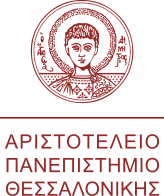 ΠροςΤο Αριστοτέλειο Πανεπιστήμιο Θεσσαλονίκης Τμήμα: 	ΑΙΤΗΣΗΕΚΠΟΝΗΣΗΣ ΜΕΤΑΔΙΔΑΚΤΟΡΙΚΗΣ ΕΡΕΥΝΑΣΠΡΟΣΩΠΙΚΑ ΣΤΟΙΧΕΙΑΤΙΤΛΟΙ ΣΠΟΥΔΩΝΠΡΟΠΤΥΧΙΑΚΕΣ ΣΠΟΥΔΕΣΜΕΤΑΠΤΥΧΙΑΚΕΣ ΣΠΟΥΔΕΣΔΙΔΑΚΤΟΡΙΚΟ ΔΙΠΛΩΜΑΔΙΑΚΡΙΣΕΙΣ / ΥΠΟΤΡΟΦΙΕΣΔΙΠΛΩΜΑΤΙΚΕΣ, ΠΤΥΧΙΑΚΕΣ, ΜΕΤΑΠΤΥΧΙΑΚΕΣ ΕΡΓΑΣΙΕΣ ΚΑΙ ΔΙΔΑΚΤΟΡΙΚΗ ΔΙΑΤΡΙΒΗΑΛΛΕΣ ΕΠΙΣΤΗΜΟΝΙΚΕΣ ΔΗΜΟΣΙΕΥΣΕΙΣΞΕΝΕΣ ΓΛΩΣΣΕΣΕΡΕΥΝΗΤΙΚΗ/ΕΠΑΓΓΕΛΜΑΤΙΚΗ ΔΡΑΣΤΗΡΙΟΤΗΤΑ Συνημμένα δικαιολογητικά:Αντίγραφο πτυχίου ή διπλώματος ΑΕΙ του εσωτερικού ή ισότιμου τίτλου σπουδών του εξωτερικούΑντίγραφο Μεταπτυχιακού Διπλώματος Ειδίκευσης ή Δίπλωμα Μεταπτυχιακών Σπουδών ΑΕΙ του εσωτερικού ή ισότιμου τίτλου σπουδών του εξωτερικούΑντίγραφο Διδακτορικού Διπλώματος από ΑΕΙ του εσωτερικού ή ισότιμου τίτλου σπουδών του εξωτερικούΑναλυτικό βιογραφικό σημείωμαΜία τουλάχιστον συστατική επιστολή από μέλος ΔΕΠ ή από Ερευνητή των βαθμίδων Α΄, Β΄ ή Γ΄, κατόχου Διδα- κτορικού Διπλώματος, αναγνωρισμένου Ερευνητικού Κέντρου του εσωτερικού ή του εξωτερικού.Πρόταση εκπόνησης Μεταδιδακτορικής Έρευνας σύμφωνα με το υπόδειγμα που έχει καθιερώσει το Τμήμα.Ο Αιτών/ Η Αιτούσα Υπογραφή………………………………….. Ημερομηνία……………………ΕΚΠΑΙΔΕΥΤΙΚΟ ΙΔΡΥΜΑΤΜΗΜΑΗΜΕΡΟΜΗΝΙΑΑΠΟΚΤΗΣΗΣ ΠΤΥΧΙΟΥΒΑΘΜΟΣ ΠΤΥΧΙΟΥΕΚΠΑΙΔΕΥΤΙΚΟ ΙΔΡΥΜΑΤΜΗΜΑΗΜΕΡΟΜΗΝΙΑ ΑΠΟΚΤΗΣΗΣΜΕΤΑΠΤΥΧΙΑΚΟΥ ΤΙΤΛΟΥΒΑΘΜΟΣ ΜΕΤΑΠΤΥΧΙΑΚΟΥΤΙΤΛΟΥΕΚΠΑΙΔΕΥΤΙΚΟ ΙΔΡΥΜΑΤΜΗΜΑΗΜΕΡΟΜΗΝΙΑ ΑΠΟΚΤΗΣΗΣΔΙΔΑΚΤΟΡΙΚΟΥ ΔΙΠΛΩΜΑΤΟΣΤΙΤΛΟΣΔΙΔΑΚΤΟΡΙΚΗΣ ΔΙΑΤΡΙΒΗΣΕΙΔΟΣ ΕΡΓΑΣΙΑΣΤΙΤΛΟΣΕΠΙΒΛΕΠΩΝΒΑΘΜΟΣΓΛΩΣΣΑΔΙΠΛΩΜΑ ή ΕΠΙΠΕΔΟ ΓΝΩΣΗΣ